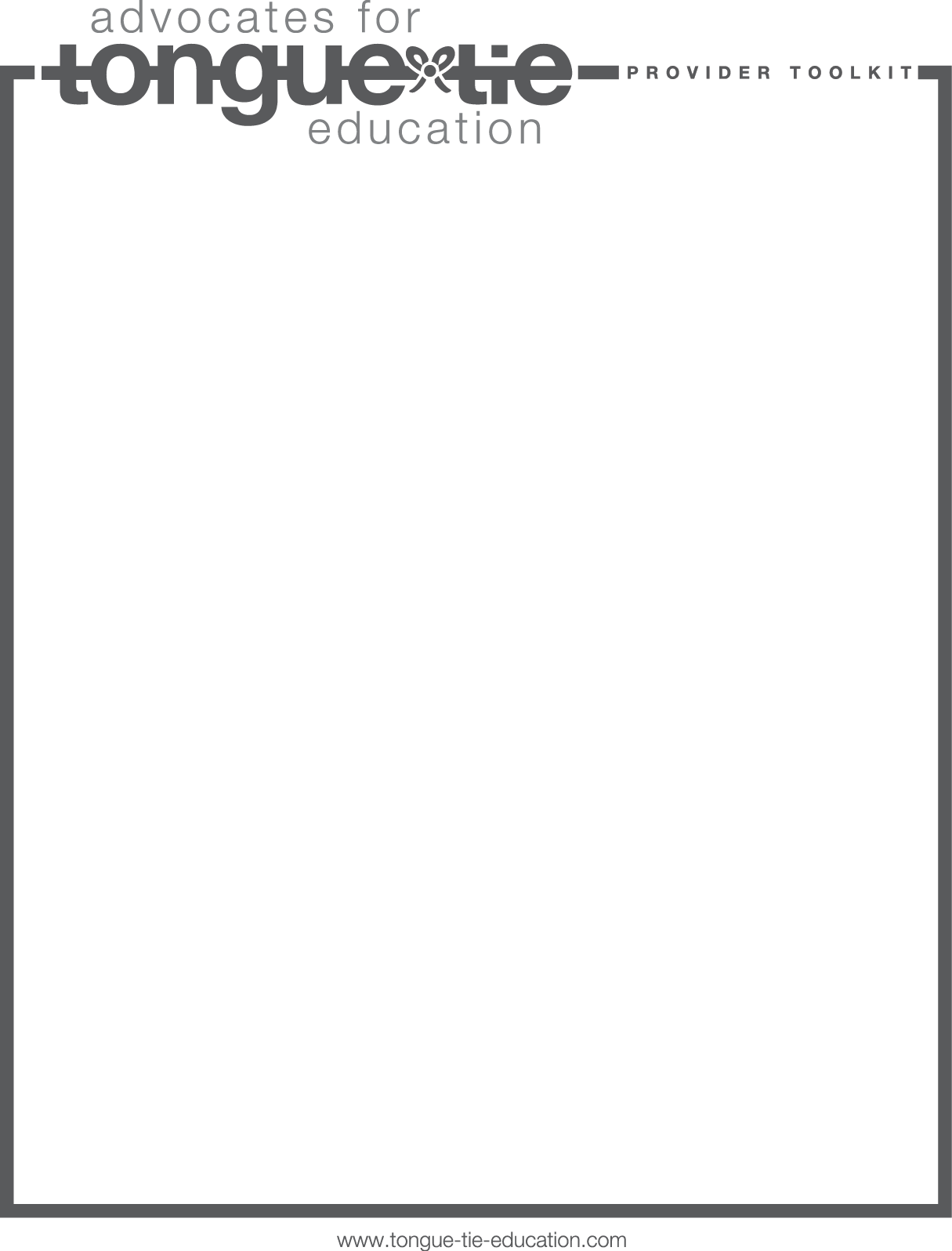 PRE-REVISION PHOTOPOST REVISION PHOTO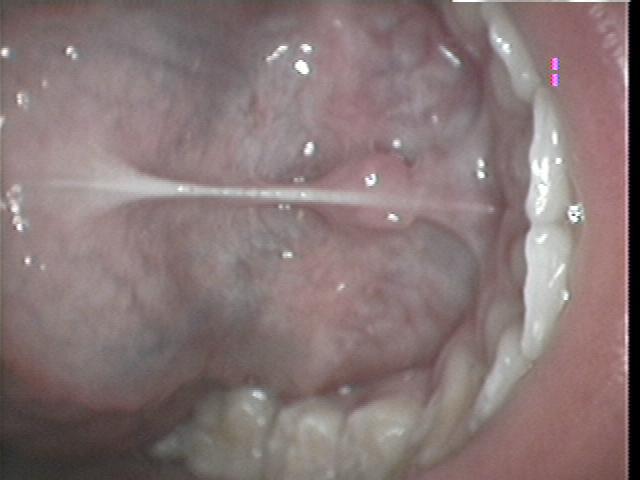 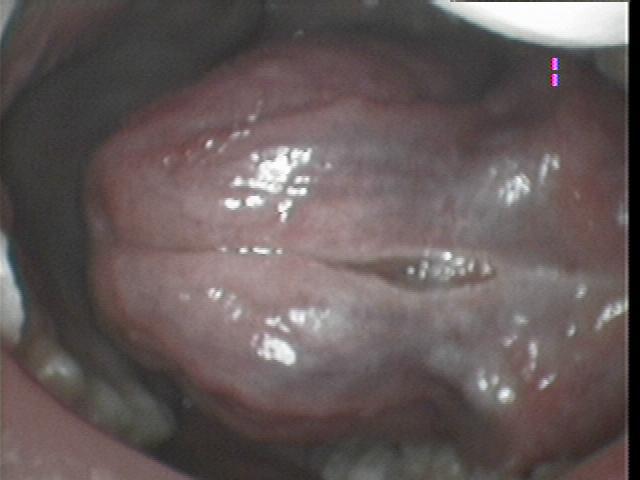 